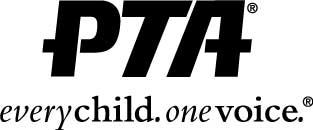 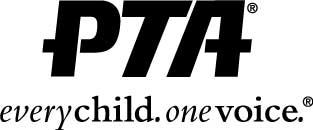 Attendees:Meeting called to order at 5:32pm			Memberships confirmedAaron Bassham motioned to approved May meeting minutes, Anthony Ciullo 2nd, all approved.Election: Chrystine Baker nominated Aaron Bassham for president, no other nominations. Vote called and was unanimous all approved. Board voted Gina Shimer for treasurer.President’s Report: Membership cards will be given out next meeting, just need to notify Ohio PTA of new president so they can send them out.Fundraiser for PTA possibly this spring.Board Members and Robin in charge of activities: Robin will oversee spring reading carnival, Aaron will be in charge of holiday shop, Stella will be in charge of family game night, Chryssie will be in charge of Valentines dance, Gina will be in charge of all restaurant nightsBudget completed by next meeting.Treasurer’s Report: August bank statement opened and reviewed by all Present PTA members, balance $4961, some deposits still to be made and some bills to be paidPrincipal’s Report:Sidewalk is happening, waiting for email from buildings and grounds.Relocation drill will take place sometime this fall date TBD at Crossroads Methodist ChurchNo school 09/23, 10/14 and 11/08Monitoring system should be installed soon and we will begin checking IDs for all adults entering the school. Staff will be trained on its use.Parent/ teacher conference dates will be 11/15 and 11/21 for first quarter from 3:45 to 7:15 and for second quarter 02/16 and 02/21 at the same times.Yankee candle fundraiser sent home 09/22 and runs through 10/10 but will continue online through December.Call 311 concern/complaint line for CPD to allocate officer to be at school during arrival and dismissal.Enrollment has spiked and sits slightly below 400 students.Fall literacy parade will be 10/28Unfinished Business:  NONENew Business:Meeting days and times will remain the same second Wednesday of the month at 530pm.New free app available for Box Tops for Education for bonus box tops that will be automatically added t the school checks.Waiting to hear back for info for concrete and labor for the new swing set, will hopefully be squared away before next meeting. Will need to figure out how much of cost will be from box tops money. Attendance reward program revamped. Each classroom with perfect attendance will have all kids name put into drawing. Each class room will have one winner.  Fewer prizes handed out overall, but better items. $20/ budget no food items. Program will start first week of October. Anthony Ciullo motioned to give $250 to the attendance program to fund it through December, Heather Gibson seconded, all approved.Good of the Order: noneAdjournment 6:29pm.Next Regular Meeting October 12, 2016 at 5:30 p.m. Next Board meeting September 29, 2016 at 3:30 p.m. Meeting Minutes submitted by Stella CiulloChrystine BakerHeather GibsonAnthony CiulloRobin WilsonJoel GrantAaron BasshamTessa BakerStella CiulloGina Shimer